Incident Name:Cottonwood (NV-HTF-500917)IR Interpreter(s):Chelsea Merrimancmerriman@owyheeair.com Local Dispatch Phone:Las Vegas Interagency Communication Center(702-631-2350)Interpreted Size:2,830 acresGrowth last period:0 acres (from EGP GIS layer)Interpreted Size:2,830 acresGrowth last period:0 acres (from EGP GIS layer)Flight Time:1930 PDTFlight Date:2020 July 22Interpreter(s) location:Nampa, IDInterpreter(s) Phone:208-442-5405GACC IR Liaison:Nate YorgasonGACC IR Liaison Phone:435-590-1107National Coordinator:Tom MellinNational Coord. Phone:505-301-8167National Coordinator:Tom MellinNational Coord. Phone:505-301-8167Ordered By:Humboldt Toiyabe(702-515-5300)A Number:A-Aircraft/Scanner System:N170WL/ WesCam MX-10 + Overwatch TK-7Pilots/Techs:C. Culp/ C. MerrimanPilots/Techs:C. Culp/ C. MerrimanIRIN Comments on imagery:Utilized base-perimeter located on EGP as it differed from last night’s IR perimeter.  Used  dusk hours to map both blackline perimeter and infrared heat signatures.   IRIN Comments on imagery:Utilized base-perimeter located on EGP as it differed from last night’s IR perimeter.  Used  dusk hours to map both blackline perimeter and infrared heat signatures.   Weather at time of flightclear / calmWeather at time of flightclear / calmFlight Objective:Map heat perimeter, intense, scattered, and isolated heatFlight Objective:Map heat perimeter, intense, scattered, and isolated heatDate and Time Imagery Received by Interpreter:2020, July 22 / 2245Date and Time Imagery Received by Interpreter:2020, July 22 / 2245Type of media for final product: pdf map, IR log, KMZ and shapefilesDigital files sent to:  https://ftp.nifc.gov/public/incident_specific_data/great_basin/2020_Incidents/2020_Cottonwood/IR Emailed to: kara.stringer@usda.gov, sarah.stucki@usda.gov, fire@owyheeair.com, nvlic@firenet.gov, Type of media for final product: pdf map, IR log, KMZ and shapefilesDigital files sent to:  https://ftp.nifc.gov/public/incident_specific_data/great_basin/2020_Incidents/2020_Cottonwood/IR Emailed to: kara.stringer@usda.gov, sarah.stucki@usda.gov, fire@owyheeair.com, nvlic@firenet.gov, Type of media for final product: pdf map, IR log, KMZ and shapefilesDigital files sent to:  https://ftp.nifc.gov/public/incident_specific_data/great_basin/2020_Incidents/2020_Cottonwood/IR Emailed to: kara.stringer@usda.gov, sarah.stucki@usda.gov, fire@owyheeair.com, nvlic@firenet.gov, Type of media for final product: pdf map, IR log, KMZ and shapefilesDigital files sent to:  https://ftp.nifc.gov/public/incident_specific_data/great_basin/2020_Incidents/2020_Cottonwood/IR Emailed to: kara.stringer@usda.gov, sarah.stucki@usda.gov, fire@owyheeair.com, nvlic@firenet.gov, Date and Time Products Delivered to Incident:2020, July 22 / 2345Date and Time Products Delivered to Incident:2020, July 22 / 2345Type of media for final product: pdf map, IR log, KMZ and shapefilesDigital files sent to:  https://ftp.nifc.gov/public/incident_specific_data/great_basin/2020_Incidents/2020_Cottonwood/IR Emailed to: kara.stringer@usda.gov, sarah.stucki@usda.gov, fire@owyheeair.com, nvlic@firenet.gov, Type of media for final product: pdf map, IR log, KMZ and shapefilesDigital files sent to:  https://ftp.nifc.gov/public/incident_specific_data/great_basin/2020_Incidents/2020_Cottonwood/IR Emailed to: kara.stringer@usda.gov, sarah.stucki@usda.gov, fire@owyheeair.com, nvlic@firenet.gov, Type of media for final product: pdf map, IR log, KMZ and shapefilesDigital files sent to:  https://ftp.nifc.gov/public/incident_specific_data/great_basin/2020_Incidents/2020_Cottonwood/IR Emailed to: kara.stringer@usda.gov, sarah.stucki@usda.gov, fire@owyheeair.com, nvlic@firenet.gov, Type of media for final product: pdf map, IR log, KMZ and shapefilesDigital files sent to:  https://ftp.nifc.gov/public/incident_specific_data/great_basin/2020_Incidents/2020_Cottonwood/IR Emailed to: kara.stringer@usda.gov, sarah.stucki@usda.gov, fire@owyheeair.com, nvlic@firenet.gov, Comments /notes on tonight’s mission and this interpretation:Polygon by road showed no heat signature but a small potential.  See screenshots below from MX-10 cursor-on-target.  Polygon has been shifted slightly to allow for better visual.  Fire has cooled; only one large and one small scattered heat area exist, as well as a few isolated heat signatures throughout the fire.  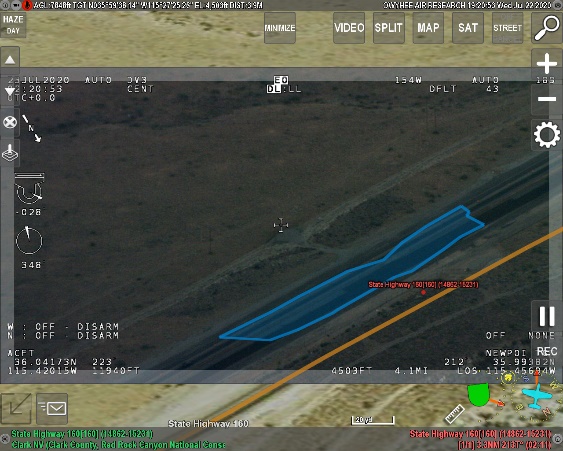 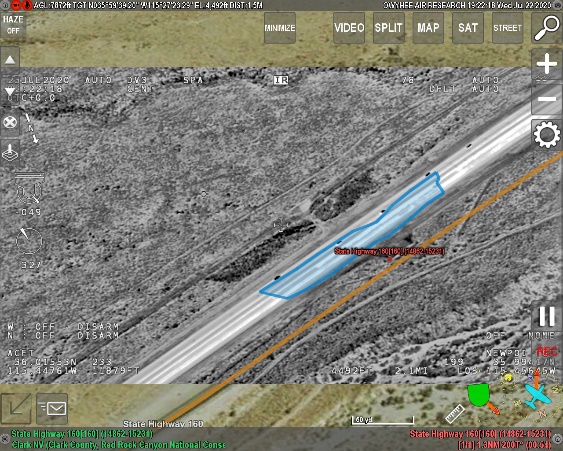 Comments /notes on tonight’s mission and this interpretation:Polygon by road showed no heat signature but a small potential.  See screenshots below from MX-10 cursor-on-target.  Polygon has been shifted slightly to allow for better visual.  Fire has cooled; only one large and one small scattered heat area exist, as well as a few isolated heat signatures throughout the fire.  Comments /notes on tonight’s mission and this interpretation:Polygon by road showed no heat signature but a small potential.  See screenshots below from MX-10 cursor-on-target.  Polygon has been shifted slightly to allow for better visual.  Fire has cooled; only one large and one small scattered heat area exist, as well as a few isolated heat signatures throughout the fire.  Comments /notes on tonight’s mission and this interpretation:Polygon by road showed no heat signature but a small potential.  See screenshots below from MX-10 cursor-on-target.  Polygon has been shifted slightly to allow for better visual.  Fire has cooled; only one large and one small scattered heat area exist, as well as a few isolated heat signatures throughout the fire.  Comments /notes on tonight’s mission and this interpretation:Polygon by road showed no heat signature but a small potential.  See screenshots below from MX-10 cursor-on-target.  Polygon has been shifted slightly to allow for better visual.  Fire has cooled; only one large and one small scattered heat area exist, as well as a few isolated heat signatures throughout the fire.  Comments /notes on tonight’s mission and this interpretation:Polygon by road showed no heat signature but a small potential.  See screenshots below from MX-10 cursor-on-target.  Polygon has been shifted slightly to allow for better visual.  Fire has cooled; only one large and one small scattered heat area exist, as well as a few isolated heat signatures throughout the fire.  